همکار گرامي جناب آقای دکتر........................عضو محترم هيأت علمي گروه...................................باسلام واحترامبدين‌وسيله از جناب‌عالي دعوت مي‌گردد که به عنوان نمايندۀ پژوهشی و تحصیلات تکمیلی در جلسۀ دفاع از رسالۀ آقای/خانم ………..… دانشجوي دكتري رشتۀ ..................... به شماره دانشجویی  .................... که از ساعت ........... تا ............ مورخ………. در محل............................... برگزار مي‌شود، شركت فرموده و پس از  تکميل گزارش برگزاري جلسۀ دفاع، آن را به همراه فرم‌هاي ارزشيابي رساله توسط اساتيد راهنما، مشاور و داور به صورت محرمانه به مديريت امور پژوهشی و تحصیلات تکمیلی دانشگاه ارسال فرماييد. در ضمن پس از برگزاري دفاع، صورت‌جلسۀ دفاع را تکميل و  به معاونت محترم آموزشي دانشکده مربوط تحويل دهيد.  در ضمن دانشجو از بند استمرار در فعاليت پژوهشي با توجه به موارد ذيل حداكثر ............... نمره را مي‌تواند كسب نمايد.      1) تعداد ……. عدد فرم شماره 7 (گزارش شش ماهۀ پيشرفت و استمرار در فعاليت‌هاي پژوهشي دانشجويان دورۀ كارشناسي ارشد*) ارائه نموده است.           2)  طرح پيشنهادي دانشجو:    با تأخير مي‌باشد                        با تأخير نمي‌باشد3) به پیوست تعداد ............ مقاله ارائه شده توسط دانشجو به همراه استاد راهنما مطابق با جدول زیر موجود می‌باشد:*حداقل تعداد فرم شماره 7 لازم جهت دفاع از رساله 4 عدد می‌باشد.به پيوست شرح وظايف آن نمايندۀ محترم ارسال می‌گردد. با آرزوي توفيق الهي                                                                دکتر………………………                                                مدیر امور پژوهشی و تحصیلات تکمیلی دانشگاهرونوشت: کارشناس محترم پژوهشی و تحصيلات تکميلي دانشکده برای درج در پرونده دانشجوشرح وظايف نمايندۀ محترم پژوهشی و تحصيلات تكميلي دانشگاه در جلسۀ دفاع از رسالهبراساس آئین‌نامه دکتری دفاع دانشجوی دکتری منوط به ارائه، پذیرش و یا چاپ حداقل یک مقالۀ علمی ـ پژوهشی معتبر 
(ISC-PJCR & ISI-JCR) می‌باشد. لازم است مقاله مرتبط با رساله بوده و با نام استاد راهنما و تأييد ايشان ارسال گردد. بدیهی است چنانچه دانشجو فاقد مستندات فعالیت‌های پژوهشی باشد، مجاز به دفاع از رسالۀ خود نمی‌باشد.ارائۀ مستندات جلسۀ دفاع به همراه مدارك صورت‌جلسۀ دفاع توسط نمايندۀ پژوهشی و تحصيلات تکميلي برای ارسال به مديریت پژوهشی و تحصيلات تكميلي دانشگاه الزامي است.نمایندۀ محترم لازم است از تطبيق رساله با طرح پيشنهادی مصوب تحصيلات تکميلی، توسط داوران محترم اطمینان حاصل نماید و تأييديۀ اساتيد داور مبنی بر تطابق رساله با طرح پيشنهادی را دریافت نماید.دريافت گزارش‌هاي شش ماهه از کارشناس امور پژوهشی و تحصيلات تکميلی دانشکده و ارائۀ آن به اعضاي کميتۀ دفاع برای درج نمره مربوط به استمرار در فعاليت‌های پژوهشی لازم است.نمایندۀ محترم با حضور به موقع در جلسۀ دفاع، فرایند جلسۀ دفاع را پس از حضور تمامی اعضای کمیته دفاع آغاز می‌نمایند. همچنين فرايند جلسه به شرح ذيل توسط آن نمايندۀ محترم اعلام می‌گردد:الف- اعلام شروع جلسهب- معرفی دانشجوج- معرفی اعضاي کميتۀ دفاع و اعلام مدت زمان لازم برای سخنرانی و طرح سؤال توسط حضار و داوران (حدود چهل دقيقه وقت برای سخنرانی دانشجو در نظر گرفته شود).7- لطفاً اصل فرم شمارۀ 19 تحويل مدير گروه مربوط گردد و كپي آن همراه صورت‌جلسات دفاع به امور پژوهشی و تحصيلات تكميلي دانشگاه تحويل داده شود.شماره: ...................تاريخ: .....................پيوست: .................باسمه تعالیفرم شمارۀ 16دعوت نامۀ نمايندۀ امور پژوهشی و تحصيلات تکميلي در جلسۀ دفاع از رسالۀ دکتریمعاونت پژوهش و فناوری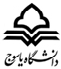 ردیفنام مقالهنام نشریهتاریخ چاپ